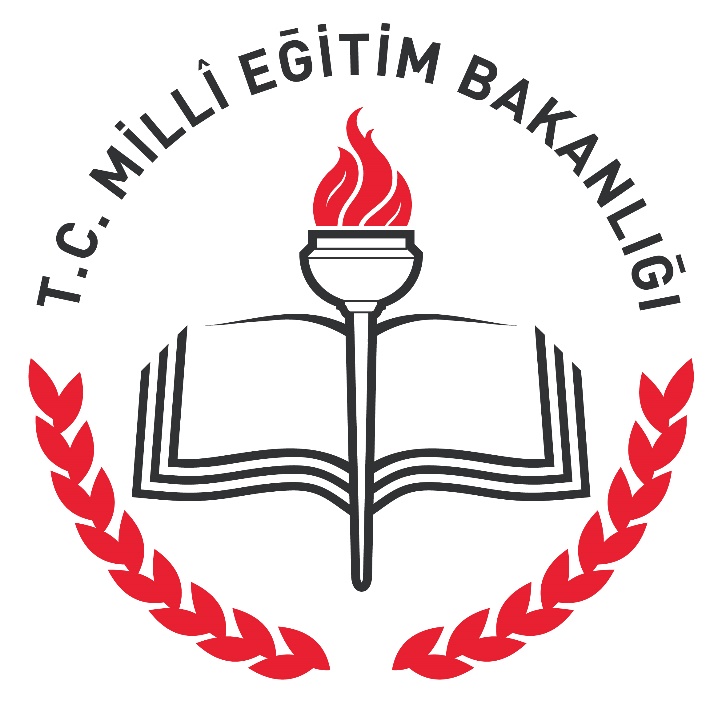 ÖZEL EĞİTİM MATERYAL VE ETKİNLİK YARIŞMASIYARIŞMA KILAVUZUYARIŞMANIN AMACIÖzel eğitim ihtiyacı olan bireylere sunulan özel eğitim hizmetlerinde, Milli Eğitim Bakanlığı tarafından geliştirilmiş materyal ve etkinlikler dışında, bu alana gönül veren kişilerce hazırlanmış yenilikçi, özgün, yaratıcı, işlevsel materyal ve etkinliklerle daha farklı bir bakış açısı geliştirmek ve özel çocuklarımızın yararına olacak her fırsatı değerlendirmek amaçlanmaktadır.YARIŞMANIN KONUSUÖzel eğitim alanındaki yetersizlik türleri göz önünde bulundurularak, bu bireylerimiz için hazırlanmış eğitim materyallerini ya da etkinliklerini kapsamaktadır.YARIŞMA KATILIM TARİHLERİEğitim Materyali/Etkinliği Başvuru Başlangıç Tarihi:  22/02/2016Eğitim Materyali/Etkinliği Teslimi İçin Son Tarih: 20/05/2016Sonuçların Açıklanması ve Ödül Töreni:  13/10/2016(Sonuçlar, ödül töreni sırasında açıklanacaktır.) YARIŞMA BAŞVURU ADRESİÖzel Eğitim ve Rehberlik Hizmetleri Genel MüdürlüğüMilli Eğitim Bakanlığı Kampüsü A Blok Beşevler/ANKARATEL: 0312 212 76 17-18-19İnternet Adresi: http://orgm.meb.gov.tr/KATILIM ŞARTLARIYarışmaya Milli Eğitim Bakanlığı’na bağlı resmî ve özel kurumlarda görev yapan öğretmen ve yöneticiler ile devlet ve vakıf üniversitelerinde öğrenim gören öğrenciler (yüksek lisans ve doktora öğrencileri dahil) başvuru yapabileceklerdir.Katılımcılar materyal veya etkinlik kategorilerinden ikisine de başvuru yapabilirler. Ancak en fazla bir materyal ve bir etkinlik başvurusunda bulunabilirler. Her iki kategoride başvuru yapan katılımcılar, aynı materyali kullanarak, hem materyal hem de etkinlik kategorisinde başvuru yapamazlar.  Yarışmaya katılan eğitim materyali veya etkinliğinin daha önce herhangi bir yarışmada ödül almamış ya da yayınlanmamış olması gerekmektedir. Yarışmaya başvurmak için,Başvuru Formunun Islak İmzalı Çıktısı,Etkinlik/Materyal Formu Çıktısı,Uygulama Videosunun Yer Aldığı CD,Öğrenci Belgesi (üniversite, yüksek lisans ve doktora öğrencileri için)Materyal alanında başvuru yapıldıysa başvurusu yapılan materyalkargo ile 20/05/2016 tarihine kadar Özel Eğitim ve Rehberlik Hizmetleri Genel Müdürlüğü’ne gönderilmelidir.Belirtilen formlar eksiksiz, açık ve anlaşılır şekilde doldurulmalıdır. Eksik bilgi verilmesi halinde materyal veya etkinlik yarışma kapsamı dışında tutulacaktır. Yarışma başvuru tarihleri dışında gönderilen materyal veya etkinlikler yarışmaya dahil edilmeyecektir. Gönderilen materyal/etkinlik korunaklı bir şekilde herhangi bir bozulma olmadan gönderilmelidir.Başvurular başvuru tarihleri arasında kabul edilecektir. Başvuru tarihinden önce veya sonra gelen postalar yarışmaya dahil edilmeyecektir.SEÇİCİ ALT KURULUÖzel Eğitim ve Rehberlik Hizmetleri Genel Müdürlüğü’nden milli eğitim uzman yardımcısı/eğitim uzmanı/öğretmen, Bakanlığımıza bağlı okul/kurumlarda görev yapan özel eğitim/rehberlik öğretmenleri,İl/İlçe Milli Eğitim Müdürlükleri ar-ge birimlerinden öğretmenler.SEÇİCİ ÜST KURULUÖzel Eğitim ve Rehberlik Hizmetleri Genel Müdürlüğü’nden daire başkanı, milli eğitim uzman yardımcısı/eğitim uzmanı/öğretmenBakanlığımıza bağlı okul/kurumlarda görev yapan özel eğitim/rehberlik öğretmenleri,Üniversitelerin ilgili bölümlerinden akademisyenlerDEĞERLENDİRMEYarışma materyal ve etkinlik olarak iki farklı kategoride gerçekleşecektir. Her bir kategori; zihinsel yetersizlik, yaygın gelişimsel bozukluk, görme yetersizliği, işitme yetersizliği, bedensel yetersizlik, özel öğrenme güçlüğü, dil ve konuşma güçlüğü alanlarında değerlendirilecektir. Yarışma için Özel Eğitim ve Rehberlik Hizmetleri Genel Müdürlüğü tarafından alt ve üst seçici kurul kurulacaktır. Gönderilen çalışmalar öncelikle alt seçici kurul tarafından değerlendirmeye alınacak olup bu değerlendirmeden geçen çalışmalar üst seçici kurul tarafından incelenecektir. Ödül almaya hak kazanan adaylar üst seçici kurul tarafından belirlenecektir.ÖDÜLLERYarışmada materyal alanında ilk yirmiye giren katılımcılardan birinciye 5000 TL, ikinciye 4000 TL ve üçüncüye 3000 TL, geri kalan katılımcılara ise 1000 TL mansiyon ödülü verilecektir.  Yarışmada etkinlik alanında ilk yirmiye giren katılımcılardan birinciye 5000 TL, ikinciye 4000 TL ve üçüncüye 3000 TL, geri kalan katılımcılara ise 1000 TL mansiyon ödülü verilecektir.TELİF HAKKIYarışmacı, yarışmaya gönderilen materyalin ya da etkinliğin konu seçiminde, araştırmanın yapılmasında ve üretilmesinde tamamen kendi bilgi, beceri ve fikirlerini kullandığını, materyalin/etkinliğin kendisi tarafından üretildiğini ve dipnot vermeden hiçbir yerden alıntı yapmadığını; çalışmanın orijinal ve özgün olduğunu ve özgün olmamasından doğacak tüm hukuki sorumlulukların kendisine ait olduğunu kabul eder. Materyal ve etkinliği ile ilgili olarak üçüncü şahıslar tarafından yapılacak başvurulardan ve tazminat taleplerinden doğacak her türlü sorumluluğun kendisine ait olduğunu kabul, beyan ve taahhüt eder. Katılımcı yarışmaya gönderdiği materyalin veya etkinliğin kendisine ait olduğunu kabul, beyan ve taahhüt eder. Materyal veya etkinliği ödül almaya hak kazanmış katılımcılardan bu beyan ve kabulleri dışında hareket ettiği anlaşılanlardan yarışma ile elde ettikleri ödül, belge ve her türlü kazanımları geri alınır.Yarışma gönderilen her materyal veya etkinlik, tüm telif haklarıyla Milli Eğitim Bakanlığı tarafından satın alınmış gibi işlem görür. Milli Eğitim Bakanlığı, ödüle değer bulunan materyal veya etkinliği, eğitim faaliyetlerinde, sergileme, afiş, katalog, broşür vb. her türlü tanıtım malzemelerinde kullanma, gösterme, çoğaltma ve dağıtım haklarına sahip olacaktır.Özel Eğitim ve Rehberlik Hizmetleri Genel Müdürlüğü yarışma kapsamında belirtilen bütün hususlarda değişiklik yapma/iptal etme hakkına sahiptir.Bu yarışmaya katılanlar, bu şartnamede belirlenen koşulları kabul etmiş sayılırlar. 